Pressmeddelande från Lions Cancerfond VästFår publiceras omgåendeLions Cancerfond Väst (LCV) delade nyligen ut årets forskningsanslag i Jubileumsklinikens aula på Sahlgrenska. Ett 50-tal åhörare, de flesta representerande Lionsklubbar i distriktet, fick ta del av anslagsmottagarnas forskning och vad anslaget från Lions Cancerfond Väst skall användas till.LCV är en del av Lionsrörelsen i Västsverige och har sedan 2010 samlat in medel från Lionsklubbarna i regionen och allmänheten för att stödja patientnära cancerforskning vid forskningsinstitutioner och sjukvårdsenheter i västra Sverige. I och med årets anslag på drygt 1,4 miljoner kronor har LCV sedan starten kunnat dela ut forskningsanslag på mer än 10 miljoner kronor kunde ordföranden i Lions Cancerfond Väst ,Lars Ersmarker, konstatera. Den av Lions finansierade forskningen leder till bättre diagnostik, effektivare behandlingar och en bättre livskvalitet under och efter cancerbehandlingen.Följande forskare fick i år anslag: Per-Ola Andersson vid Södra Älvsborgs Sjukhus (SÄS) i Borås för studier av blodcancer, Jonas Carlsten vid avdelningen för infektionssjukdomar vid Sahlgrenska för studier av blodcancer, Lisa Gunnesson vid kirurgkliniken på Sahlgrenska för studier av binjurecancer , Marie Kalm vid Sektionen för farmakologi vid Göteborgs universitet för forskning kring metoder för förebyggande åtgärder mot skador i hjärnan orsakade av strålbehandling, Lars Ny vid Avd. för Onkologi Sahlgrenska för studier av behandling av cancer (melanom) i ögat, Jenny Nyqvist vid kirurgavdelning vid Skaraborgs Sjukhus i Lidköping för studier av andra maligna tumörer hos bröstcancerpatienter, Charlotte Palmqvist vid avdelningen för gynekologi och reproduktionsmedicin, Sahlgrenska, för studier av åtgärder för att minska återfall vid äggstockscancer samt Jenny Heiman Ullmark vid Kirurgkliniken, Bröst- och Melanomkirurgi, Sahlgrenska och KSS Skövde, för studier av återhämtning efter bröstcanceroperation.Vid eventuella frågor kontakta Dr Lothar Schelp, telefon 073-0972729, e-mal: lothar@lionscancerfond.se.På bilden syns årets anslagsmottagare tillsammans med ordföranden i Lions Cancerfond Väst, Lars Ersmarker, Skövde Lions Club. Från vänster: Jenny Nyqvist, Skaraborgs Sjukhus i Lidköping, Susanne Bram Ednersson som representerar Per-Ola Andersson vid Södra Älvsborgs Sjukhus i Borås, Jenny Heiman Ullmark, Sahlgrenska och KSS Skövde, Lars Ersmarker, ordförande i Lions Cancerfond Väst, Charlotte Palmqvist, Sahlgrenska, Lisa Gunnesson, Sahlgrenska, Marie Kalm, Sahlgrenska, Jonas Carlsson, Sahlgrenska samt Lars Ny vid Sahlgrenska.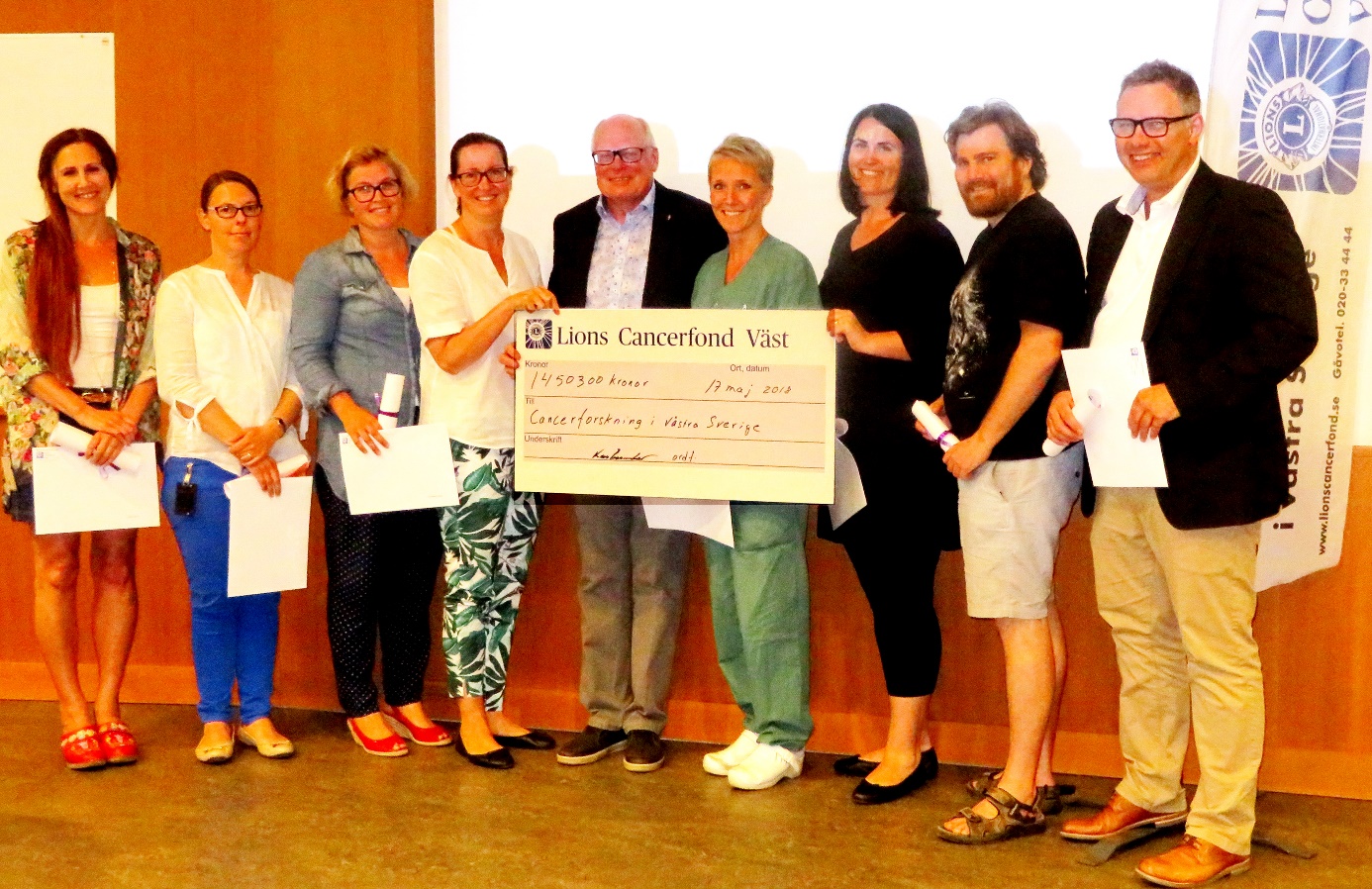 